Školski vjesnik - časopis za pedagogijsku teoriju i praksuUREDNIŠTVOprof. dr. sc. Florence Pirard, Sveučilište Liège, Fakultet za psihologiju, logopediju i obrazovne znanosti, Belgija; prof. dr. sc. Jasmina Bećirović Karabegović, Univerzitet u Sarajevu, Pedagoški fakultet, Bosna i Hercegovina; doc. dr. sc. Emina Bukvić Dedić, Univerzitet u Sarajevu, Filozofski fakultet, Bosna i Hercegovina; doc. dr. sc. Dženeta Camović, Univerzitet u Sarajevu, Filozofski fakultet, Bosna i Hercegovina; prof. dr. sc. Merima Čaušević, Univerzitet u Sarajevu, Pedagoški fakultet, Bosna i Hercegovina; doc. dr. sc. Marko Odak, Sveučilište u Mostaru, Filozofski fakultet, Bosna i Hercegovina; dr. sc. Snježana Dimzov, Sveučilište u Splitu, Filozofski fakultet, Hrvatska; izv. prof. dr. sc. Snježana Dubovicki, Sveučilište Josipa Jurja Strossmayera u Osijeku, Fakultet za odgojne i obrazovne znanosti, Hrvatska; prof. dr. sc. Neven Hrvatić, Sveučilište u Zagrebu, Fakultet hrvatskih studija, Hrvatska; prof. dr. sc. Anka Jurčević-Lozančić, Sveučilište u Zagrebu, Učiteljski fakultet, Hrvatska; izv. prof. dr. sc. Goran Livazović, Sveučilište Josipa Jurja Strossmayera u Osijeku, Filozofski fakultet, Hrvatska; prof. dr. sc. Siniša Opić, Sveučilište u Zagrebu, Učiteljski fakultet, Hrvatska; prof. dr. sc. Igor Radeka, Sveučilište u Zadru, Odjel za pedagogiju, Hrvatska; izv. prof. dr. sc. Mirjana Radetić-Paić, Sveučilište Josipa Jurja Strossmayera u Osijeku, Fakultet za odgojne i obrazovne znanosti, Hrvatska; izv. prof. dr. sc. Neven Ricijaš, Sveučilište u Zagrebu, Edukacijsko-rehabilitacijski fakultet, Hrvatska; izv. prof. dr. sc. Marija Sablić, Sveučilište Josipa Jurja Strossmayera u Osijeku, Filozofski fakultet, Hrvatska; doc. dr. sc. Violeta Valjan Vukić, Sveučilište u Zadru, Odjel za izobrazbu učitelja i odgojitelja, Hrvatska; prof. dr. sc. Jasminka Zloković, Sveučilište u Rijeci, Filozofski fakultet, Hrvatska; prof. dr. sc. Anita Zovko, Sveučilište u Rijeci, Filozofski fakultet, Hrvatska; prof. dr. sc. Smiljana Zrilić, Sveučilište u Zadru, Odjel za izobrazbu učitelja i odgojitelja, Hrvatska; doc. dr. sc. Marijana Županić Benić, Sveučilište u Zagrebu, Učiteljski fakultet, Hrvatska; doc. dr. sc. Monika Frania, Sveučilište u Šleskoj, Institut za pedagogiju, Poljska; izv. prof. dr. sc. Gabriela Konkol, Muzička akademija, Poljska; prof. dr. sc. Małgorzata Suświłło, Sveučilište Warmia Mazurski u Olsztynu, Poljska; prof. dr. sc. Snežana Jovanova-Mitkovska, Sveučilište Goce Delcev u Štipu, Fakultet odgojnih znanosti, Sjeverna Makedonija; izv. prof. dr. sc. Biljana Popeska, Sveučilište Goce Delcev u Štipu, Fakultet odgojnih znanosti, Sjeverna Makedonija; doc. dr. sc. Jozef Zentko, Katoličko sveučilište u Ružomberoku, Pedagoški fakultet, Slovačka; red. prof. dr. sc. Matjaž Duh, Sveučilište u Mariboru, Pedagoški fakultet, Slovenija; izv. prof. dr. sc. Jerneja Herzog, Sveučilište u Mariboru, Pedagoški fakultet, Slovenija; doc. dr. sc. Marta Licardo, Sveučilište u Mariboru, Pedagoški fakultet, Slovenija; izv. prof. dr. sc. Branka Rotar Pance, Sveučilište u Ljubljani, Muzička akademija, Slovenija; prof. dr. sc. Milena Valenčič Zuljan, Sveučilište u Ljubljani, Pedagoški fakultet, Slovenija; doc. dr. sc. Jerneja Žnidaršič, Sveučilište u Mariboru, Pedagoški fakultet, Slovenija; prof. dr. sc. Ivica Radovanović, Univerzitet u Beogradu, Učiteljski fakultet, Srbija; prof. dr. sc. Slađana Zuković, Univerzitet u Novom Sadu, Filozofski fakultet, Srbija.GLAVNA I ODGOVORNA UREDNICAprof. dr. sc. Snježana DobrotaZAMJENICA GLAVNE I ODGOVORNE UREDNICEdoc. dr. sc. Anđela Milinović HrgaIZVRŠNA UREDNICAIskra Tomić Kaselj, asistenticaTAJNIK UREDNIŠTVAdr. sc. Bojan BabinREFERIRANJEEducational Research Abstract OnlineLibrary & Information Science Abstracts (LISA)MLA International BibliographyHRČAK – Portal znanstvenih časopisa Republike HrvatskeNAKLADNIKSveučilište u Splitu, Filozofski fakultet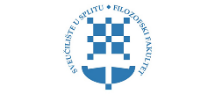 UREDNIŠTVO I ADMINISTRACIJASveučilište u Splitu, Filozofski fakultetPoljička cesta 35, 21 000 Splite-adresa: skolskivjesnik@ffst.hrČasopis izlazi dva puta godišnje.Časopis je dostupan na mrežnim adresama: http://hrcak.srce.hr/skolski-vjesnik i http://skolskivjesnik.ffst.unist.hr.